FEM ANALİZLERİ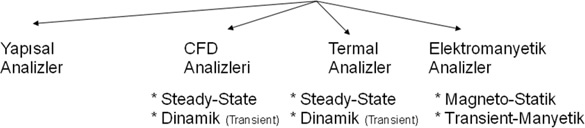 